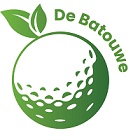 Golfregelcursus en examen in 2024Om qualifying kaarten te kunnen lopen om daarmee een officiële golfhandicap te kunnen krijgen dien je te beschikken over een door onze golfprofessionals afgegeven baanpermissie en een met succes afgelegd regelexamen. De HBR-commissie (Handicap, Baan & Regels) organiseert regelmatig etiquette- en golfregelcursussen voor startende golfers met een afsluitend regelexamen. Zowel leden als niet-leden kunnen zich voor de cursus opgeven. Deze cursus is onderdeel van het NGF-stappenplan dat in onze Vereniging wordt gebruikt als lesmateriaal bij de training van beginnende golfers en bestaat uit twee avonden les en een examen.Tijdens de cursus wordt het boek “Golfregels voor startende golfers” (editie 2023, kosten €18,95) gebruikt. De eerstvolgende cursus voor startende golfers wordt gegeven op woensdag 10 en maandag 15 april, waarna op woensdag 17 april het examen wordt afgenomen. We beginnen telkens om 19.30 uur (einde om 21.30 uur). Locatie: Clubhuis De Batouwe.Kosten voor deelname zijn als volgt:Het bedrag dient uiterlijk 5 dagen vóór de eerste cursusavond naar NL97RABO0114106878 t.n.v. GV De Batouwe te worden overgemaakt.Inschrijven doe je door een mail te sturen naar regelcursus@debatouwe.nl met vermelding van naam, telefoonnummer, geboortedatum en e-mailadres.KostenLedenNiet-ledenCursus€ 20€ 25Examen€ 10€ 20Herexamen€ 5€ 10